Liceo Scientifico Statale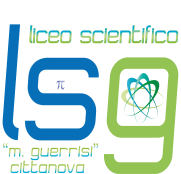 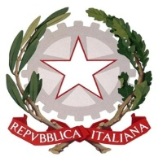 “MICHELE GUERRISI”C.da Casciari snc - 89022 Cittanova (RC)Tel. 0966/439110 –  Fax. 0966/439109Email: rcps060002@istruzione.it – rcps060002@pec.istruzione.itDistr. Scolastico n. 37 – Cod. Mec. RCPS060002 - c.f. 82000460806Aree di riferimento per l’individuazione dei criteri da parte del comitato (fissate dall’art. 11 comma 3 lettere A), B), C), del D.lgs.297/1994 come novellato dal comma 129 della L.107/2015.Qualità dell’insegnamento e del contributo al miglioramento dell’istituzione scolastica, nonché del successo formativo e scolastico degli studenti.Risultati ottenuti dal docente o dal gruppo di docenti in relazione al potenziamento delle competenze degli alunni e dell’innovazione didattica e metodologica, nonché della collaborazione alla ricerca didattica, alla documentazione e alla diffusione di buone pratiche didattiche.Responsabilità assunte nel coordinamento organizzativo e didattico e nella formazione del personale.NOMECOGNOMESEDE DI SERVIZIO